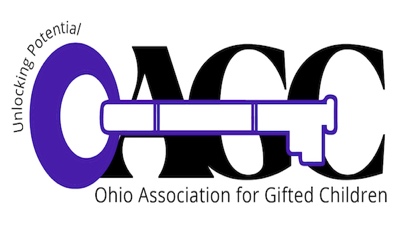 Workshop InformationContact Hours: CEU credit certificates will be issued by the OAGC. Certificates can be transferred to your local LPDC for proper CEU creditDirections to Quest Conference CenterFrom Port Columbus Airport (East)Quest Conference Center is located 12 miles north of downtown Columbus. Follow Interstate 270 North to Interstate 71 North. The first exit on I-71 is Exit 121, Polaris Parkway. Turn right onto Polaris Parkway. Turn right onto Orion which turns into Worthington Road.  Quest is on the right-hand side, one building past the Fairfield Inn & Suites.  Quest’s address is 9200 Worthington Rd.From Downtown Columbus (South)Quest Conference Center is located 14 miles from downtown Columbus, Ohio. Follow Interstate 71 North to Exit 121, is Polaris Parkway. Turn right onto Polaris Parkway. Turn right onto Orion which turns into Worthington Road.  Quest is on the right-hand side, one building past the Fairfield Inn & Suites. Quest’s address is 9200 Worthington Rd.From Cleveland (North)Follow Interstate 71 South to Gemini Parkway exit. Turn left onto Gemini Parkway. Turn right onto Orion which turns into Worthington Road.  Quest is on the right-hand side, one building past the Fairfield Inn & Suites.  Quest’s address is 9200 Worthington Rd.From Dayton (West)Follow Interstate 70 East to Interstate 270 North/Cleveland (This is a loop around Columbus). Exit onto the 270 loop and follow this to Interstate 71 North. Exit onto I-71 North. The first exit on I-71 is Exit 121, Polaris Parkway. Turn right onto Polaris Parkway. Turn right onto Orion which turns into Worthington Road.  Quest is on the right-hand side, one building past the Fairfield Inn & Suites.  Quest’s address is 9200 Worthington Rd. From Toledo (Northwest)Follow Interstate 75 South to Route 15 East to Route 23 South. Turn left onto Powell Road. Follow Powell Road as it becomes Polaris Parkway. Continue on Polaris Parkway past the Polaris Fashion Place and over Interstate 71. Turn right onto Orion which turns into Worthington Road.  Quest is on the right-hand side, one building past the Fairfield Inn & Suites.  Quest’s address is 9200 Worthington Rd.From I-270 EastboundTake Rt. 23 N. {High St North/Delaware Exit} to the first light, which is Campus View Blvd. Turn right onto Campus View and continue on until you come to Worthington Galena Road. Turn left onto Worthington Galena and follow that road through two stoplights (you will pass Park Rd., Grace Brethren Church (on the left) and then you will go underneath I-71). Quest is on the left-hand side.  Quest’s address is 9200 Worthington Rd.From I-270 WestboundExit at Cleveland Avenue and turn right. Continue on Cleveland Avenue to County Line Road. Turn left onto County Line. County Line dead ends into Worthington Road – turn Left.  Quest is on the right-hand side at 9200 Worthington Road.Location:Date:Time:Contact Hours: CEU credit certificates will be issued by the OAGC. Certificates can be transferred to your local LPDC for proper CEU credit.Quest Conference Center9200 Worthington Rd., Westerville, OHFriday, December 1, 2023Registration 8:00 a.m. to 8:45 a.m.Program begins at 9:00 a.m.Quest Conference Center9200 Worthington Rd., Westerville, OHFriday, December 1, 2023Registration 8:00 a.m. to 8:45 a.m.Program begins at 9:00 a.m.Who Should Attend:Gifted coordinatorsGifted intervention specialistsAdministratorsDistrict equity staff